ROMÂNIA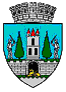 JUDEŢUL SATU MARECONSILIUL LOCAL AL MUNICIPIULUI SATU MAREHOTĂRÂREA nr. 169/24.09.2020privind modalitatea de calcul a chiriilor pentru locuințele de tip ANLConsiliul Local al Municipiului Satu Mare întrunit în ședința ordinară din data de 24.09.2020,Analizând: - proiectul de hotărâre înregistrat sub nr. 40537/16.09.2020, - referatul de aprobare al viceprimarului municipiului Satu Mare, în calitate de inițiator, înregistrat sub nr. 40538/16.09.2020- raportul Serviciului Patrimoniu, Concesionări, Închirieri din cadrul Aparatului de Specialitate al Primarului, înregistrat sub nr. 40539/16.09.2020,- avizele comisiilor de specialitate ale Consiliului Local Satu Mare,Luând în considerare prevederile:- art.4 alin.(7^1), art. 8 alin. (4) – (10) din Legea privind înființarea Agenției Naționale pentru Locuințe nr. 152/1998, republicată, cu modificările şi completările ulterioare, - Anexei nr. 16 din Hotărârea de Guvern privind aprobarea Normelor metodologice pentru punerea în aplicare a prevederilor Legii nr. 152/1998 privind înființarea Agenției Naționale pentru Locuințe nr. 962/2001, cu modificările şi completările ulterioare,- art. 19^2 alin.(5) din  H.G. nr. 962/2001 privind aprobarea Normelor metodologice pentru punerea în aplicare a prevederilor Legii nr. 152/1998 privind înființarea Agenției Naționale pentru Locuințe;- H.G. nr. 2139/2004 pentru aprobarea Catalogului privind clasificarea și durata normală de funcționare a mijloacelor fixe;            - 1777-1850 din Codul Civil;- Legii nr. 24/2000 privind normele de tehnică legislativă pentru elaborarea actelor normative, republicată, cu modificările şi completările ulterioare,În temeiul prevederilor art. 129 alin. (2) lit. c), alin. (6) lit. a), coroborate cu art. 139 alin. (3) lit. g), art. 196 alin. (1) lit. a), precum şi ale art. 197 din Codul administrativ, aprobat prin O.U.G. nr. 57/2019,Adoptă următoarea:H O T Ă R Â R EArt. 1. (1) Se aprobă modalitatea de calcul a chiriilor aferente contractelor de închiriere pentru unitățile locative construite de către Agenția Națională pentru Locuințe din municipiul Satu Mare, diferențiat pentru tinerii cu vârsta de până la 35 de ani și pentru tinerii care au împlinit vârsta de 35 de ani, și a coeficienților care stau la baza recalculării acestor chirii, potrivit Anexelor nr. 1 și 2, parte integrantă a prezentei hotărâri.(2) Pentru titularii contractelor de închiriere care nu prezintă adeverințe cu veniturile realizate/venituri din alte activități sau declarație notarială că nu realizează niciun venit, coeficientul de ponderare aplicat este de 1,00%.Art. 2. Recalcularea chiriei se va aplica la toate prelungirile succesive de un an ale contractului de închiriere, perfectate în condițiile legii. Art. 3. (1) Chiria netă anuală pentru locuințele proprietatea privată a Statului Român construite de Agenția Națională pentru Locuințe se compune din recuperarea investiției, cheltuielile de întreținere curentă, reparațiile curente, reparații capitale și administrare, plus cota autorității publice (0,5% numai pentru tinerii trecuți de 35 de ani) și se indexează cu indicele de inflație real comunicat de Institutul Național de Statistică.(2) Chiria lunară rezultată după aplicarea coeficienților în funcție de anul recepției construcției se ponderează în funcție de venitul pe membru de familie realizat în ultimele 12 luni, comparat cu salariul de bază minim brut pe țară garantat în plată.Art. 4. Contractele de închiriere încheiate până la data adoptării prezentei vor respecta prevederile legale în vigoare la data încheierii lor.Art. 5. Se împuternicește Primarul municipiului Satu Mare să încheie actele adiționale care au ca obiect modificarea cuantumului chiriei prevăzut la Art. 1.Art. 6. Prezenta hotărâre poate fi contestată de cei interesați la instanța competentă, în termenul prevăzut de lege.Art. 7. Cu ducerea la îndeplinire a prezentei hotărâri se încredințează Primarul municipiului Satu Mare prin Serviciului Patrimoniu, Concesionări, Închirieri. Art. 8. Prezenta hotărâre și se comunică, prin intermediul secretarului general al municipiului Satu Mare, în termenul prevăzut de lege, Primarului municipiului Satu Mare, Instituției Prefectului - Județul Satu Mare, Serviciului Patrimoniu, Concesionări, Închirieri, Direcției Economice și se aduce la cunoștință publică.Președinte de ședință,					    	Contrasemnează	Kiss Iosif							Secretar general,Mihaela Maria RacolţaPrezenta hotărâre a fost adoptată cu respectarea prevederilor art. 139 alin. (3) lit. g) din O.U.G. nr. 57/2019 privind Codul administrativ;Redactat în 6 exemplare originale                                             Total consilieri în funcţie23Nr. total al consilierilor prezenţi21Nr total al consilierilor absenţi2Voturi pentru21Voturi împotrivă0Abţineri0